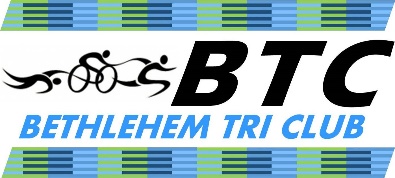 MEMBERSHIP APPLICATIONPRINTED NAME OF MEMBER: ___________________________________________________________

ADDRESS: ___________________________________________________________________________                                    (Street)                                                                    (City)                        (State)           (Zip)AGE:___________ Date of Birth: ___/___/______   Sex:  M / F _____ PHONE:________________________   Email:_________________________________________________  MEMBER SIGNATURE: ______________________________________________DATE: ________________PRINTED NAME OF PARENT/GUARDIAN: _____________________________________________________ (only if participant is under the age of 18)SIGNATURE OF PARENT/GUARDIAN: _________________________________ DATE: _________________(if under the age of 18 years old, then a Parent/Guardian must fill out the Minor Release section below)MEMBER TYPE: New ________ RENEWAL ________      USAT# _____________________ (if applicable)EMERGENCY CONTACT’S FIRST AND LAST NAME: ______________________________________________EMERGENCY CONTACT’S PHONE NUMBER: ___________________________________________________FACEBOOK NAME: __________________________  

I will wear an ANSI approved helmet during all outdoor BTC bike training/events: _________  (Initials)I give permission for BTC to share my name and e-mail address with Club Sponsors. Club Sponsors may contact me regarding discounts on products/services exclusively to BTC members. Yes / No (circle one)
I HAVE READ AND UNDERSTAND THE RELEASES (Yes/No): __________Individual Member: $105.00 to complete registration using paper formIncludes all Warner’s Lake sessions, seminars, winter training programs & access to BTC Facebook group.Make Check Payable to:  Bethlehem Tri Club.Mail Check and signed application and waiver to:Bethlehem Tri Club, PO Box 455, Delmar, NY 12054Official Use Only:   Date Rec’d ______________  Ck # _____________  Waiver Rec’d _____________…Continued on next pageRELEASE AND WAIVER OF LIABILITY, ASSUMPTION OF RISK, AND INDEMNITY AGREEMENTIN CONSIDERATION of being permitted to participate in any way in any event ("Activity") at any time during the current calendar year I, for myself, my personal representatives, assigns, heirs, and next of kin:
1. ACKNOWLEDGE, agree, and represent that I understand the nature of the Activity and that I am qualified, in good health, and in proper physical condition to participate in such Activity. I further agree and warrant that if, at any time, I believe the conditions to be unsafe, I will immediately discontinue further participation in the Activity.
2. FULLY UNDERSTAND that: (a) THIS ACTIVITY INVOLVES RISKS AND DANGERS OF SERIOUS BODILY INJURY, INCLUDING PERMANENT DISABILITY, PARALYSIS, AND DEATH ("Risks"); (b) these Risks and dangers may be caused by my own actions or inactions, the actions or inactions of others participating in the Activity, the conditions in which the Activity takes place, or THE NEGLIGENCE OF THE "RELEASEES" NAMED BELOW; (c) there may be OTHER RISKS or SOCIAL AND ECONOMIC LOSSES either not known to me or not readily foreseeable at this time; and I FULLY ACCEPT AND ASSUME ALL SUCH RISKS AND ALL RESPONSIBILITY FOR LOSSES, COSTS, AND DAMAGES I incur as a result of my participation ,or that of the minor, in the Activity.
3. HEREBY RELEASE, DISCHARGE, AND COVENANT NOT TO SUE the sanctioning organization(s), their administrators, directors, agents, officers, members, volunteers, and employees, other participants, officials, rescue personnel, sponsors, advertisers, owners and lessees of Premises on which the Activity is conducted, (each of the forgoing shall be considered one of the RELEASEES herein) FROM ALL LIABILITY, CLAIMS, DEMANDS, LOSSES, OR DAMAGES ON MY ACCOUNT CAUSED, OR ALLEGED TO BE CAUSED, IN WHOLE OR IN PART BY THE NEGLIGENCE OF THE RELEASEES OR OTHERWISE, INCLUDING NEGLIGENT RESCUE OPERATIONS; AND I FURTHER AGREE that if, despite this RELEASE AND WAIVER OF LIABILITY, ASSUMPTION OF RISK, AND INDEMNITY AGREEMENT I, or anyone on my behalf, makes a claim against any of the Releases, I WILL INDEMNIFY, SAVE, AND HOLD HARMLESS EACH OF THE RELEASEES from any litigation expenses, attorney fees, loss, liability, damage, or cost which may be incurred as the result of such claim.

Below section must be completed by Parent/Guardian for any participant under the age of 18.

MINOR RELEASE
AND I, THE MINOR'S PARENT AND/OR LEGAL GUARDIAN, UNDERSTAND THE NATURE OF THE ACTIVITY AND THE MINOR'S EXPERIENCE AND CAPABILITIES AND BELIEVE THE MINOR TO BE QUALIFIED, IN GOOD HEALTH, AND IN PROPER PHYSICAL CONDITION TO PARTICIPATE IN SUCH ACTIVITY. I HEREBY RELEASE, DISCHARGE, COVENANT NOT TO SUE, AND AGREE TO INDEMNIFY AND SAVE AND HOLD HARMLESS EACH OF THE RELEASEE'S FROM ALL LIABILITY, CLAIMS, DEMANDS, LOSSES, OR DAMAGES ON THE MINOR'S ACCOUNT CAUSED, OR ALLEGED TO BE CAUSED, IN WHOLE OR IN PART BY THE NEGLIGENCE OF THE "RELEASEES" OR OTHERWISE, INCLUDING NEGLIGENT RESCUE OPERATIONS AND FURTHER AGREE THAT IF, DESPITE THIS RELEASE, I, THE MINOR, OR ANYONE ON THE MINOR'S BEHALF MAKES A CLAIMS AGAINST ANY OF THE RELEASEES NAMED ABOVE, I WILL INDEMNIFY, SAVE, AND HOLD HARMLESS EACH OF THE RELEASEES FROM ANY LITIGATION EXPENSES, ATTORNEY FEES, LOSS LIABILITY, DAMAGE, OR ANY COST THAT MAY OCCUR AS A RESULT OF ANY SUCH CLAIM.

PRINTED NAME OF PARENT/GUARDIAN:___________________________________________________

PARENT/GUARDIAN SIGNATURE (only if participant is under the age of 18) : _____________________________        (I have read and understand this release)
ADDRESS:____________________________________________________________________________
                            (Street)                                                                              (City)                  (State)      (Zip)

PHONE: _________________________________________ DATE:_____________________________